Статистика опроса детей и взрослых Социологический опрос по теме: Социология чтения.Точные числа о книжной букве.Существует мнение, что люди перестали читать книги. Сейчас многие говорят, что раньше, до эпохи компьютеров, люди читали ежедневно, стояли очереди за новыми книгами,менялись друг с другом книгами, собирали большие домашние библиотеки, люди были "многочитающими", поэтому люди были образованными и интеллигентными. А сейчас книг люди читают гораздо меньше, в библиотеки не ходят, чаще смотрят фильмы, слушают аудиокниги, любят читать фантастику, нужную информацию находят не в книгах, а в интернете.Так ли это? Правда ли это? В этом мы и попробовали разобраться, проведя социологический опрос. Найти правду и доказать ее числами. Для этого мы с ребятами составили примерный план вопросов для взрослых и детей. Отработали речь интервьюера, выяснили как называют человека дающего интервью - респондент, обозначили правила интервью. Выяснив и усвоив все это, отправились на поиски респондентов.Пройдя по этажам школы, взяв интервью у своих товарищей, ребята распределили между собой кто пойдет навстречу к взрослым. Самое ответственный момент- это интервью у директора. Закончив сбор информации в школе, ребята получили домашнее задание этой же тематики. Ребят поистине захватил этот процесс, им важен был и результат тоже.И вот долгожданный момент, каникулы закончились, информация собрана и обработана. Что же теперь?Мы готовы Вам представить результаты нашей работы.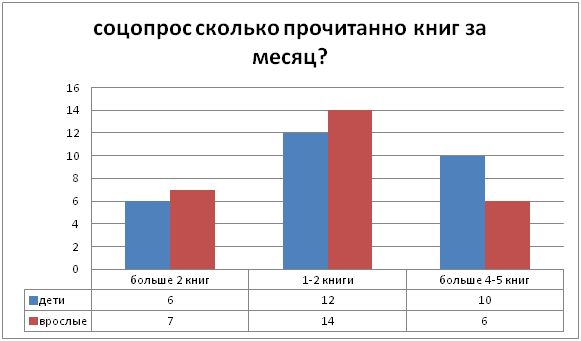 